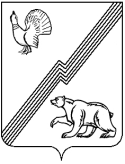 ДЕПАРТАМЕНТ ФИНАНСОВ АДМИНИСТРАЦИИ ГОРОДА ЮГОРСКА  Ханты-Мансийского автономного округа – Югры  ПРИКАЗ  от 18 июля 2016 года                            			 	                                             № 37пО внесения изменения в приказ заместителя главы администрации города – директора департамента финансов от 23.12.2015 № 43п«О возложении функций администратора доходов бюджета и источников финансирования дефицита бюджета и закреплении администрируемых видов доходов и источников финансирования дефицита бюджета»	На основании приказа заместителя главы администрации города – директора департамента финансов от 14.07.2016 № 35п "О внесении изменений в Перечень главных администраторов доходов бюджета города Югорска, закрепляемые за ними виды (подвиды) доходов бюджета города Югорска"ПРИКАЗЫВАЮ:	1. Внести в пункт 1 приказа заместителя главы администрации города – директора департамента финансов от 23.12.2015 № 43п «О возложении функций администратора доходов бюджета и источников финансирования дефицита бюджета и закреплении администрируемых видов доходов и источников финансирования дефицита бюджета» изменение, дополнив после строки «»строкой следующего содержания: «».		2.  Разместить настоящий приказ на официальном сайте администрации города Югорска.		3. Копию настоящего приказа направить в Управление Федерального казначейства по Ханты- Мансийскому автономному округу - Югре. 		4. Настоящий приказ вступает в силу после его подписания.   		5. Контроль за выполнением приказа оставляю за собой.Заместитель главы города-директор департамента финансов                                                                      Л.И.Горшкова0502 02 03119 04 0000 151Субвенции бюджетам городских округов на предоставление жилых помещений детям-сиротам и детям, оставшимся без попечения родителей, лицам из их числа по договорам найма специализированных жилых помещений0502 02 03121 04 0000 151Субвенции бюджетам городских округов на проведение Всероссийской сельскохозяйственной переписи в 2016 году